NOTULEN Agenda RTM*)*) beri tanda centang () pada agenda yang sesuaiPembahasan Kesimpulan RTMRTM sebaiknya dilakukan secara periodik untuk melihat permasalahan yang ada di prodi. Fakultas bersinergi dengan prodi dan gugus penjaminan mutu untuk menemukan solusi permasalahan. Yogyakarta, 28 Januari 2021Disetujui Oleh 				Diperiksa Oleh 				Dibuat oleh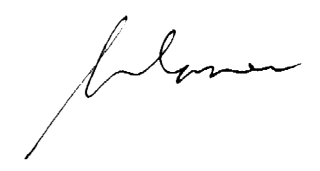 Dr. Dra. Sri Harti Widyastuti, M.Hum           Siti Mahripah, M.App.Ling.                          Dr. Else Liliani, M.Hum.Dekan FBS UNY				UPM FBS UNY				NotulisHari/Tanggal:Rabu-Kamis/ 27-28 Januari 2021 Waktu rapat:DARING (ZOOM)Pimpinan rapat:Dr. Dra. Sri Harti Widyastuti, M.Hum.Notulis:Dr. Else Liliani Peserta :51 orang (daftar terlampir)Bahan RTM:TerlampirHasil Audit Mutu Internal (hasil/temuan audit) UNY√Umpan balik  dari  stakeholder, misalnya  keluhan  stakeholder, hasil survei kepuasan stakeholder terhadap layanan UNYKinerja proses yang meliputi kinerja layanan, kinerja dosen, dll di UNYPencapaian sasaran mutu/ indikator kinerja, seperti analisis kesesuaian kompetensi lulusanStatus tindakan koreksi dan pencegahan yang dilakukan atau tindak lanjut dari permintaan tindakan koreksi (PTK) yang pernah dibuat.Status tindak lanjut dari hasil Tinjauan Manajemen jenjang di bawahnya atau periode sebelumnya.Perubahan sistem manajemen mutu atau peningkatan sistem mutuNoTemuan audit/permasalahanRencana Tindakan koreksi/ Tindak lanjut oleh manajemenWaktu pelaksanaanPenanggungjawab1RPS perlu dimutakhirkan Workshop RPS oleh Prodi yang dikoordinir oleh fakultas Minggu 2 Februari 2021Koorprodi 2Sertifikasi Kompetensi Prodi berkoordinasi dengan fakultas terkait program sertifikasi kompetensi Februari - November 2021FBS3Jumlah publikasi dosen di media massa wilayah; nasional, internasionalPerlu update-tracing publikasi dosen di media massa dan jurnal, baik di tingkat lokal, nasional, maupun internasional Maret 2021Gugus Penjamu Prodi 4PKM Dosen dengan LN Berkoordinasi dengan fakultas untuk menyelenggarakan pelatihan bersama PT di LN Juni 2021Kaprodi 